暮らしのガイド情報
三島市役所住所：三島市北田町4-47
電話：055-975-3111　　　　　　　　　　　　　　　
開庁時間：8：30〜17:15救急車・消防三島市消防署電話：055-972-5800箱根町消防署電話：0460-82-4511医院・病院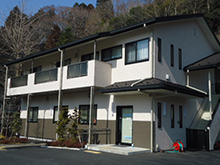 木村クリニック(内科・外科・小児科)箱根町元箱根交番脇奥
電話：0460-85-1117
診療時間：9：30〜12：30　15：00〜18：00
休診：木・日・休日三島東海病院住所：三島市川原ヶ谷264-12
電話：055-972-9111
診療時間：8：30〜11：30　15：00〜17：00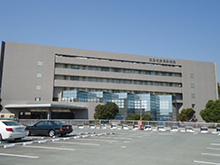 三島社会保険病院住所：三島市谷田字藤久保2276
電話：055-975-3031
診療時間：8：30〜17：15救急医療機関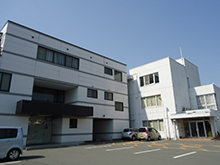 三島メディカルセンター(内科・外科・小児科)住所：三島市南本町4-31
電話：055-972-0711診療時間：平日 18：00〜22：00　土曜 14：00〜21：00　日・休日 9：00〜21：00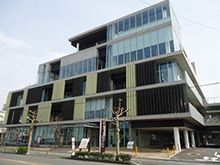 沼津夜間救急医療センター(内科・外科・小児科)住所：沼津市日の出町1-15
電話：055-926-8699診療時間：平日 20：30〜翌日7：00　土・日・休日 18：00〜翌日7：00水道・電気・電話水道　芦ノ湖高原別荘地管理事務所電話：055-975-2037東京電力カスタマーセンター受付時間：月-土曜日9：00〜18：00　祝・休日除く
引っ越し・契約変更：0120-995-901
または電話：055-915-5006
停電その他問合わせ：0120-995-902NTT西日本電話申し込み・問い合わせ：116　または 0800-2000116　(受付時間9：00〜17：00)
電話の故障：113　または0120-444113
お話し中調べ：114各種新聞・スポーツ紙宅配三島新聞堂電話：055-975-3333　または0120-88-4946郵便局・コンビニ・宅配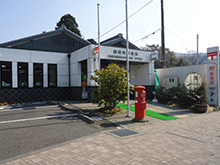 箱根町郵便局箱根町箱根ホテル向
電話：0460-83-6181三島郵便局住所：三島市南田町4-50
電話：055-975-2611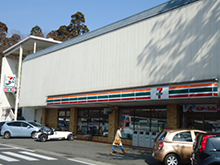 セブンイレブン元箱根店箱根町成川美術館となり
電話：0460-83-5770おうちCO-OP田方センター住所：田方郡函南町間宮642-1
0120-581-111タクシー・バス箱根登山ハイヤー小田原・箱根湯本：0120-148-512
強羅・箱根山：0120-148-513伊豆箱根交通箱根地区：0120-46-0818
三島地区：0120-75-0818箱根登山バス箱根案内所(箱根湯本・小田原方面)
電話：0460-83-6171沼津登山東海バス三島駅前案内所(三島方面)
電話：055-975-0196小田急電車情報箱根登山鉄道 箱根湯本駅電話：0460-85-5033 小田急電鉄／特急ロマンスカーでもご確認いただけます。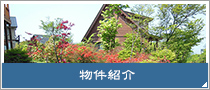 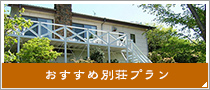 